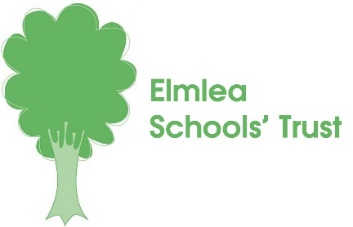 ADMINISTRATION OF TEMPORARY MEDICATION FORM (Form 3) Parental agreement form giving permission for Elmlea Schools’ Trust staff to administer temporary medicine. Without this authorisation, the school is unable to administer medication.  One form to be completed for each type of medication.CHILD’S DETAILSName of childChild’s address including postcodeClassDate of BirthMedical condition or illnessMEDICINE: Medicines must be in original container with label as dispensed by pharmacy plus official information leaflet included which parents must have read and understood.MEDICINE: Medicines must be in original container with label as dispensed by pharmacy plus official information leaflet included which parents must have read and understood.Name of medicine	(as described on the container)	Type of medicine E.g. tablet/capsule/liquid/Inhaler etcStrength of medicine	(as described on the container)	Expiry date of medicationDate and time first dose given. School will notadminister first dose of any medication with theexception of an auto adrenaline injectorDate of last dose to be administered in schoolDosage and methodTime(s) to be givenSpecial precautions/other instructions/storage informationAre there any side effects that the		school should know about?Self-administrationYes/No (delete as appropriate)Describe what constitutes an emergency for the pupil/procedure to takeCONTACT DETAILS OF PARENT/GUARDIAN COMPLETING FORMCONTACT DETAILS OF PARENT/GUARDIAN COMPLETING FORMRelationship to childNamePriority telephone numberAlternative contact numberAddress	 including postcode if different to child DECLARATIONSDECLARATIONSPARENT/GUARDIANPARENT/GUARDIANName of child: Name of child: My child’s medication is in its original container with label as dispensed by pharmacy plus official information leaflet included which I have read and understood to the best of my ability. Yes/No (delete as appropriate)My child’s medication is in its original container with label as dispensed by pharmacy plus official information leaflet included which I have read and understood to the best of my ability. Yes/No (delete as appropriate)I understand that I, or a named adult must deliver the medicine safely to the School Office and arrange itscollection and safe disposal. Yes/No (delete as appropriate)I understand that I, or a named adult must deliver the medicine safely to the School Office and arrange itscollection and safe disposal. Yes/No (delete as appropriate)I am responsible for supplying in date medication to school and arranging for new medication to be supplied when it has passed its use by date. Yes/No (delete as appropriate)I am responsible for supplying in date medication to school and arranging for new medication to be supplied when it has passed its use by date. Yes/No (delete as appropriate)I give permission for this information to be circulated to the appropriate members of staff. Yes/No (delete as appropriate)I give permission for this information to be circulated to the appropriate members of staff. Yes/No (delete as appropriate)The above information is, to the best of my knowledge, accurate at the time of writing and I give consent to appropriately trained school staff administering medicine in accordance with the school policy. School will NOT be giving the first dose (with the exception of an auto adrenaline injector).  Yes/No (delete as appropriate)The above information is, to the best of my knowledge, accurate at the time of writing and I give consent to appropriately trained school staff administering medicine in accordance with the school policy. School will NOT be giving the first dose (with the exception of an auto adrenaline injector).  Yes/No (delete as appropriate)I will inform the school immediately, in writing, if there is any change in dosage or frequency of the medication orif the medicine is stopped. In the event of any difficulties one of the above contacts can be contacted at all times during the school day on the telephone numbers listed above. Yes/No (delete as appropriate)I will inform the school immediately, in writing, if there is any change in dosage or frequency of the medication orif the medicine is stopped. In the event of any difficulties one of the above contacts can be contacted at all times during the school day on the telephone numbers listed above. Yes/No (delete as appropriate)I understand that the school will contact me before administering some prescribed medications to ascertain when the last dose was taken. e.g. anti-histamines/ paracetamol/ibuprofen. Yes/No (delete as appropriate)I understand that the school will contact me before administering some prescribed medications to ascertain when the last dose was taken. e.g. anti-histamines/ paracetamol/ibuprofen. Yes/No (delete as appropriate)Parent’s signaturePrint nameDateSCHOOL SCHOOL The school will contact parents before administering certain medications e.g. anti-histamines/paracetamol/ibuprofen to ascertain when the last dose was taken.The school will contact parents before administering certain medications e.g. anti-histamines/paracetamol/ibuprofen to ascertain when the last dose was taken.Office Staff will arrange for medication to be taken with the Staff Trip Lead when a child goes off site as per school policyOffice Staff will arrange for medication to be taken with the Staff Trip Lead when a child goes off site as per school policy If child refuses medication or if anything of note occurs during the administration parents will be informed. If child refuses medication or if anything of note occurs during the administration parents will be informed.Date medication received in OfficeConfirmed that the medicine/container is clearly marked with the name of the medicine, pupils name, dosage of the drug, including method of administration and frequency of administrationYES/NOSpecial storage requirements notedYES/NO/N/AIs Risk Assessment requiredYES/NOSigned (Member of Staff)NameJob titleDate